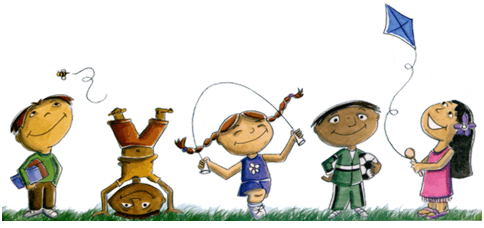 Kaip laisvalaikis įtakoja vaiko vystymąsi?Vaiko laisvalaikis – tai laisvas laikas, kurio metu jis gali skirti savo intelektines ir dvasines jėgas laisvai pasirenkamai veiklai, kuri padėtų atstatyti ir ugdyti jo jėgas. Mokslininkų nuomone, laisvalaikio metu vaikai siekia savojo „aš“ įtvirtinimo ir nori išsiskirti iš kitų. Svarbiausia, kad tokį siekį suaugusieji skatintų ir palaikytų, nes tik šiuo atveju vaikai galės jaustis saugūs ir laisvi. Vaiko teises į laisvalaikį reglamentuoja ir ne vienas teisinis dokumentas. Tačiau visi jų pabrėžia vieną nuomonę, kad vaiko laisvalaikiu turi rūpintis ne tik valstybė ir teisiniai dokumentai, bet ir jų mikro ar makro aplinkoje gyvenantys asmenys, kurie galėtų jas užtikrinti. Vaiko laisvalaikis – tai pirmiausia vaiko laisvas laikas, kurio metu jis gali tenkinti įvairius poreikius, ugdyti (s) vaiko, kaip asmens, galimybes įgyti patirties. Mokslininkai siūlo sudaryti edukacines programas vaikams, formuojančias jų supratimą, jog laisvalaikis yra ne tik malonumas, bet ir prasmingi užsiėmimai, pastangos bei atsakomybė bei galimybė jo saviraiškai.Apie vaiko užimtumą tenka girdėti įvairių nuomonių: vieni tėvai sako, jog ne tiek svarbu kokia veikla užsiims jų vaikas, svarbiausia – kad neatsidurtų gatvėje, kiti gi mano, jog labai svarbu, kad vaikas eitų mamos ar tėvo pėdomis – būtinai lankytų muzikos mokyklą arba futbolo treniruotes. Yra ir kita kategorija tėvų, kuri mano, jog vaikų užimtumu turi rūpintis ugdymo(si) įstaiga. Tokia situacija sąlygoja, jog begalinių rūpesčių ir pareigų sūkuryje tėvai tiesiog nesusimąsto apie tai, jog į jų, tėvų, pareigų erdvę įeina ir vaikų racionalaus užimtumo organizavimas, poilsio ir laisvalaikio planavimas ir turiningas praleidimas. Tenka pripažinti, jog daugelio vaikų užimtumas šeimoje apsiriboja buitinių darbų atlikimu, valandų valandos praleidžiamos prie televizorių ir kompiuterių arba, geriausiu atveju, vaikas lanko kažkokią neformalią ugdymo įstaigą, kuri, gal būt, ne visada atitinka vaiko realius poreikius, bet užpildo vaiko laisvalaikį. Kaip bebūtų apmaudu, tokia situacija leidžia daryti išvadą, jog šeimoje vaiko užimtumas labiau siejamas su laiko stūmimu nei su racionalios veiklos, atitinkančios vaiko asmenybės ypatumus, polinkius bei interesus, organizavimu.2016 metų sausio mėn. Šiaulių lopšelyje – darželyje „Pasaka“ buvo atliktas tyrimas, kuriuo siekiama išsiaiškinti vaikų laisvalaikio praleidimo būdus ir jų svarbą vaiko vystymuisi. Tyrime dalyvavo 54 respondentai (5-6 metų vaikų tėvai). Tyrimo rezultatai parodė, kad: dauguma respondentų turi daugiau nei 1 valandą per parą laisvo laiko, kurį galėtų skirti bendravimui su savo vaiku; laisvalaikis yra svarbi žmogaus veiklos sritis, kuri padeda žmogui tenkinti saviraiškos poreikį, taip pat skatina kūrybiškumą; dažniausiai ikimokyklinio amžiaus vaikai savo laisvalaikį leidžia bendraudami su šeimos nariais, žaisdami, piešdami, žiūrėdami TV ar leisdami laiką prie kompiuterio ar planšetės; daugiau laisvo laiko praleisti su savo sūnumi/ dukra trukdo tokie veiksniai, kaip didelis darbo krūvis, įtampa, stresas darbe, namų ruošos darbai, ilgos darbo valandos.Išmintingai ir turiningai organizuojamas laisvalaikis mažina šeimos narių psichinę įtampą, švelnina konfliktus, gerina tarpusavio santykius, padeda išlaikyti optimizmą, kasdienį žmogišką džiaugsmą Ypatingą dėmesį suaugusieji turėtų skirti ikimokyklinio amžiaus vaikų laisvalaikio užsiėmimams, žaidimams. Vaikui žaidimas yra ne tuščia pramoga, bet visų rimčiausias darbas. Žaidimas ikimokyklinukui ir jaunesniajam mokiniui yra lyg „mokslų akademija su jos eksperimentiniais ir teoriniais institutais, savita praktinė filosofija – būtent žaidime jaunesnysis mokinys susidaro bendrą koncepciją apie jį supantį pasaulį, plečia savo interesus, pritaiko prie jų savo sugebėjimus“. Svarbu, kad visa tai vyktų artimų žmonių grupėje. „Be partnerio vaikas negali žaisti kūrybinių vaidmenų (savaiminių) žaidimų, žaisdamas vienas vaikas nepatiria džiaugsmo, neišvysto žaidimo siužeto, nes dauguma žaislų patys savyje nefunkcionuoja“ (Lietuvos filosofijos ir sociologijos institutas, 1994–1995).Apibendrinant galima teigti, jog vaiko asmenybė formuojasi nuo pat pirmųjų jo gyvenimo dienų, aktyviai veikiama socialinės aplinkos. Ypač svarbi asmenybės raidai šeimos vertybių ir asmenybės bruožų, kurie pripažįstami ir skatinami šeimoje, įtaka. Daug lemia tėvų asmenybės, jų lūkesčiai, vertybės, dėmesys ir pagarba vaiko idėjoms, jausmams, klausimams ir fantazijoms, taip pat sugebėjimas skatinti vaiko nepriklausomybę, savarankiškumą, autonomiją, asmeninę saviraišką, tokius svarbius asmenybės kūrybiniams laimėjimams. Svarbu ir tai, jog vaiko asmenybės formavimosi sėkmę gali laiduoti tik tarpusavio pasitikėjimu ir pagarba grįstas šeimos ir darželio bendradarbiavimas.Naudota literatūra:Kvieskienė, G. (1996). Laisvalaikio kultūra (teorija, praktika, rekomendacijos). Vilnius.Hofšteterienė, L. (2008). Pradinių klasių mokinių laisvalaikis ir vertybinės orientacijos: situacija ir problemos. [žiūrėta 2014-05-07]. Prieiga per internetą: http://vddb.library.lt/fedora/get/LT-eLABa-0001:E.02~2008~D_20080924_182234-79245/DS.005.0.02.ETD.Jungtinių tautų Vaiko teisių deklaracija. (1959). [interaktyvus]. [žiūrėta 2015-04-21]. Prieiga per internetą: http://www.nplc.lt/sena/nj/Dokumentai/Uzs_teis_aktai/vaiko%20teisiu%20deklarac.htmVisockienė, M. (2016). Ikimokyklinio amžiaus vaikų laisvalaikio praleidimo būdai ir jų reikšmė vaiko vystymuisi. Pedagoginių studijų baigiamasis darbas. Šiaulių universiteto Tęstinių studijų institutas.Parengė Šiaulių lopšelio – darželio „Pasaka“ ikimokyklinio ugdymo pedagogė Mireta Visockienė